МУНИЦИПАЛЬНОЕ БЮДЖЕТНОЕ ОБЩЕОБРАЗОВАТЕЛЬНОЕ УЧРЕЖДЕНИЕ «ШКОЛА № 72 ГОРОДА ДОНЕЦКА»Организация проектно-исследовательской деятельности в начальной школе Донецк – 2023Методическая  разработка родительского собрания – практикума «Организация проектно-исследовательской деятельности в начальной школе»Пояснительная запискаСегодня обществу необходимы люди с неординарным мышлением, пытливым умом, трудолюбием, а не просто «одаренные», как принято говорить. Одарённых или способных детей много и задача общества состоит не только в том, чтобы увидеть их, необходимо заинтересовать и способствовать  развитию их способностей. Решать эту задачу должна в первую очередь  семья. Её задача состоит в том, чтобы вовремя увидеть наклонности, интересы и  способности ребенка. Задача школы - поддержать ребенка и развить его способности, подготовить почву для того, чтобы эти способности были реализованы. Уже в начальной школе можно встретить учеников, которых  не удовлетворяет работа только со школьным материалом. Они читают дополнительную литературу, ищут ответы на свои вопросы в различных областях знаний. Одной из главных задач современной системы образования Донецкой Народной Республики при переходе на российские образовательные стандарты, является раскрытие индивидуальных способностей каждого ребёнка, воспитание личности-индивида, обладающей творческим мышлением, способной к жизни в высокотехнологичном информационном обществе, умеющей использовать информационные технологии и стремящейся обучаться новому с развитием технологий. Каждый ребенок самостоятельно стремится к активной деятельности, а взрослый ожидает от него положительного своеобразного творческого результата. Именно проектная деятельность может помочь в воспитании творческой личности с креативным мышлением, познавательной активностью.Сценарий данного родительского собрания - практикума могут использовать учителя 1-4  классов.Цели родительского собрания – практикума:Обсуждение роли семьи в решении трудностей, возникающих в процессе обучения. Ознакомление родителей с возможностями исследовательской деятельности учащихся для пробуждение познавательного интереса к окружающему миру, формирование умений общаться и работать в команде.Показать возможность семьи в развитии личности ребенка, его речевых способностей, внимания, мышления, памяти и воображения; мотивации к дальнейшему овладению знаниями.рассмотрение рекомендаций в форме практикума по развитию познавательных процессов посредством проектно-исследовательской деятельности  учащихся;воспитание нравственных и эстетических чувств: любви к родной природе, своему народу, Родине, уважения к ее традиции, героическому прошлому, уважение к многонациональной культуре.Задачи:формирование системы поддержки функций семьи: воспитательной, учебной, досуговой, влияющих на качество семейного воспитания.Обогащение знаний и представлений  родителей о проектной деятельности как совместной работе с ребёнком;Способствование организации совместной  работы  родителей  и детей по развитию познавательной активности и устойчивого интереса у школьников.Познакомить родителей с формами участия родителей в проектной деятельности ребёнка.Мотивировать родителей на тесное сотрудничество семьи и школы в вопросах воспитания и образования детей.Оборудование:1. Компьютер.2. Выставка  детских проектов.3. Раздаточный материал для выполнения проекта: одноразовая посуда, вода ,сахар , чай, монеты ,пластиковые контейнеры.На доске запись «Если вы хотите вырастить хороших детей, тратьте на них в два раза меньше денег и в два раза больше времени» Эстер Селсдон, писатель.Наглядные средства: презентация на тему «Проектно-исследовательская деятельность », буклеты – памятки для семьи.Ожидаемые результатыПриобщение родителей к совместной творческой, поисковой деятельности с детьми, применение родителями усвоенных приемов и навыков при подготовке и участии в проектной  деятельности и в процессе дальнейшего обучения школьников. Форма проведения: родительское собрание - практикум .Участники: родители 3 класса.Ход собрания:1. Вступительное слово учителя.Добрый день, уважаемые родители. Сегодня  тема нашего собрания «Проектно-исследовательская деятельность младших школьников».2. Знакомство родителей с проектной деятельностьюХочу обратить ваше внимание на цитату, записанную на доске «Если вы хотите вырастить хороших детей, тратьте на них в два раза меньше денег и в два раза больше времени» Эстер Селсдон, писатель. Это высказывание как нельзя актуально сегодня в наше сложное время. Родители стараются дать детям конфету вкуснее, игрушку интереснее, порой забывая о главном-общении с ребёнком. Наши дети любознательны с рождения. Им все интересно, все хочется попробовать, узнать как действует предметы. Это исследовательские качества, которые даются при рождении. Затем ребенок идет в школу и у него ведущей деятельностью становится учёба и  ему приходится исследовать очень много заданного – запланированного разными программами, стандартами. Не всегда то, что надо изучить ребёнку нравится. Наша задача - не дать угаснуть желанию исследовать. Детям на первой ступени обучения близко исследование и развивать его надо сейчас, в этой творческой работе главными помощниками будем мы с вами. И самым благодатным полем нашей деятельности может стать - ПРОЕКТ.Метод проектов - это педагогическая технология, стержнем которой является самостоятельная деятельность детей – исследовательская, познавательная, продуктивная, в процессе которой ребёнок познаёт окружающий мир и воплощает новые знания в реальные продукты. Проект - это выполнение запланированных последовательных действий для достижения поставленной цели с последующим представлением и оценкой полученных результатов. 3. Организация проектно-исследовательской деятельности.Для выполнения проектов привлечение родителей даёт возможность семейного взаимодействия, а также обусловлено несколькими причинами:1. Возрастные особенности детей не дают им возможность абсолютной самостоятельности.2. Объединение детей и родителей ликвидирует  дефицит внутрисемейного общения.3.1. Формы участия родителей в проектной деятельности могут быть:1. Мотивационная поддержка – показать собственную заинтересованность к теме реализуемого проекта.2. Информационная поддержка – родители выступаю помощником в поиске информации, литературных  источников.3. Организационная поддержка – совместный поход  в музей, библиотеку, на экскурсию по городу  и т.д.4.Техническая поддержка – помощь в фото и видеосъёмке, монтаж материалов,  составление презентаций, оформление исследовательской работы.3.2.Проекты могут распределятся по деятельности:1. Исследовательские - выделение проблем, проведение эксперимента или исследования.2. Творческие - разработка праздника, альбома, видеофильма, сочинение сказки, создание книжки и т.д.3. Ролевые, игровые - участники проекта принимают на себя определенные роли, исследуют характер своего героя.4. Информационные - направлены на сбор информации, её анализ и обобщение.3.4.По продолжительности проекты могут быть:1. Краткосрочные - для решения небольшой проблемы (один или несколько уроков).2. Средней продолжительности - от одной недели до месяца.3. Долгосрочные - от месяца до нескольких месяцев.Для учащихся  начальной школы предпочтительнее краткосрочные проекты, что обусловлено возрастными особенностями.3.5.Этапы проектной деятельности.1 этап «Выбор темы», который  необходимо осуществлять вместе с ребенком, составить план познавательной деятельности. Один из способов введения в тему связан с использованием моделей «трёх вопросов»: 1.Что знаю? 2.Чего хочу узнать? 3. Как узнать? 2 этап «Реализация проекта».Задача взрослых создать условия для осуществления детских замыслов и проводить коррекцию в процессе реализации.3 этап «Презентация» или подача продукта исследования(рисунок, поделка, книжка - малышка и т. п.), имеющий ценность для самого ребенка.4 этап «Анализ» выполнения работы в ходе проектной деятельности.4. Практическая деятельность.Сегодня мы с вами попробуем выполнить исследовательский проект по «Окружающему миру» на тему: «Свойства воды, используемые в повседневной жизни »Тема« Свойства воды, используемые в повседневной жизни »Что узнать?- уточнить, для чего нужна вода;- как используется вода в повседневной жизни;- уточнить, какие свойства воды мы наблюдаем  каждый день;- исследовать как использовать свойства воды ;Как узнать?- Чтение познавательной литературы;- Чтение учебника «Окружающий мир»;- Просмотр фильмов;- Моделирование проявлений свойств воды;- Интернет; -Провести практическую работу.На каждой парте находятся Раздаточный материал для выполнения проекта: одноразовая посуда, вода, сахар, чай, монеты, пластиковые контейнеры.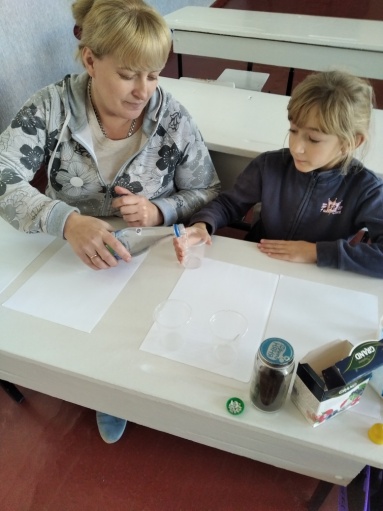 Опыт 1.Какова прозрачность воды?- Подумайте, как можно проверить прозрачность воды? Какой можно поставить опыт? В стакан с водой опустите ложку. Видна ли она? О каком свойстве воды это говорит? Вывод: вода прозрачна.Опыт 2. Все ли предметы тонут в воде? 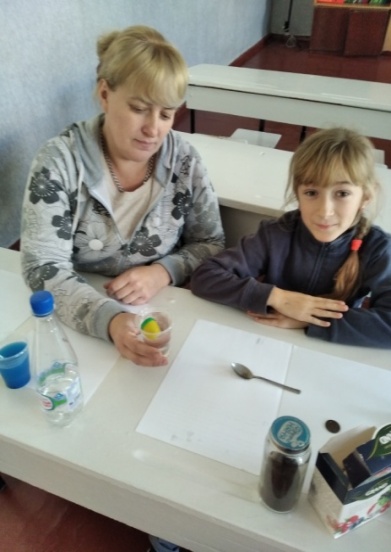 - На столе у вас пластиковые контейнеры для бахил и монета. С их помощью мы определим: все ли предметы тонут в воде. Сначала опустите в воду монету, затем пластиковый контейнер. 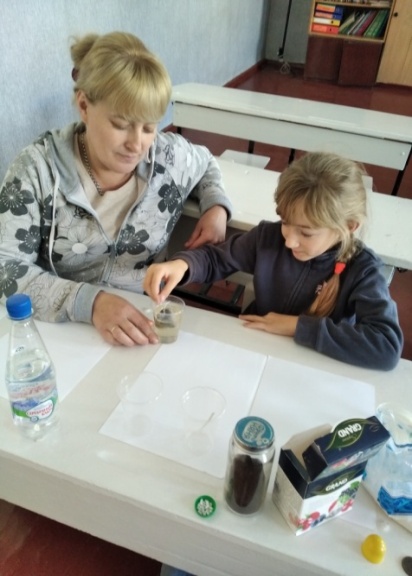 Что произошло с предметами? Каким же свойством обладает вода? Вывод: не все предметы тонут в воде.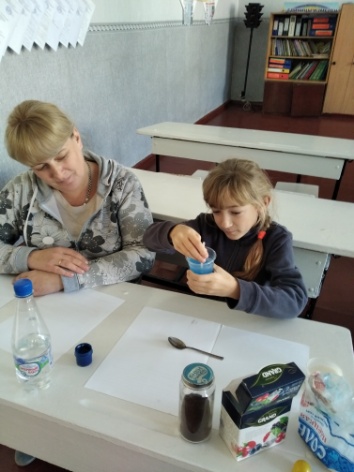 Опыт 3. Может ли вода менять цвет? - Для этого возьмём гуашь и растворим в воде. Посмотрите, изменила ли цвет вода и сделайте вывод.Вывод: вода может менять цвет.Опыт 4. Вода - растворитель. - Насыпьте в один стакан с водой соли, в другой - сахара, а затем - столько же песка. Помешайте воду.- Что можно заметить? О чем говорит этот опыт? (Вода растворила кристаллы соли и сахара, а песок сел на дно).Вывод: вода - растворитель, но не все вещества в ней растворяются.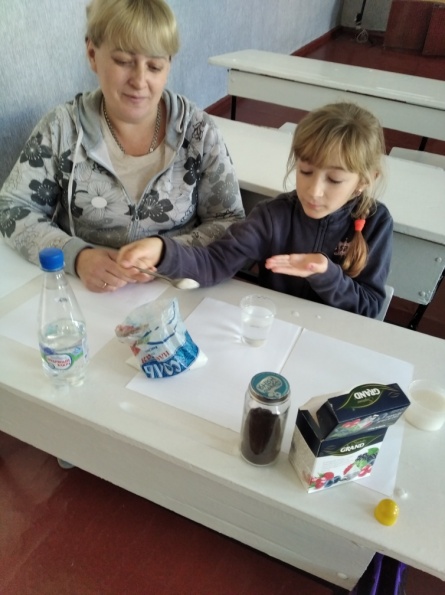 - Подумайте, где в быту, в жизни, человек использует это свойство воды?4.Как оформить презентацию  проекта?В форме рисунка, презентации, альбома с фотографиями выполнения проекта и т.д.Каким может быть содержание проекта?- Картинки, рисунки, фотографии, с короткой пояснительной надписью;- Фотография ребёнка, семьи  на экскурсии;-  Рисунки взрослых;- Стихи;На первом месте, конечно же, будет работа вашего ребенка: рисунок, аппликация или фотография работы над этапами проекта.Помогите ребёнку составить рассказ о том, что он узнал, и что будет рассказывать детям на презентации Вашего семейного проекта. Рассказ  следует поместить рядом с работой ребёнка.Итог родительского собрания – практикума.Давайте подытожим, что же такое проектная деятельность учащихся и какова в ней роль родителей (презентация). Совместная деятельность всех участников педагогического процесса: педагогов, детей, родителей  по созданию и реализации исследовательских проектов способствует слаженной работе семьи и школы, а также вносит позитивные изменения во взаимодействие и сотрудничество семьи и образовательного учреждения. На достигнутом  нельзя  останавливаться. Мы всегда должны поддержкой в добрых, творческих начинаниях наших детей. В память о нашем необычном собрании  я хочу подарить  вам  памятки – буклеты по данной теме(ПРИЛОЖЕНИЕ 1). Спасибо большое за работу, поддержку и готовность к дальнейшему сотрудничеству.Список использованных литературных источников1. Веселая начальная школа. Издательство «Феникс». Ростов-на-Дону. 2010 год.2. «КИПАРИС» Педагогическое общество России. Москва. 1999 год.3. Муратова Н.А. Рекомендации по организации исследовательской деятельности в школе.//Практика административной работы в школе.-2012.4. Саляхова Л.И. Родительские собрания – М: Глобус, 2008.Автор:Киселёва Анна Леонидовна,учитель начальных классовМУНИЦИПАЛЬНОЕ БЮДЖЕТНОЕ ОБЩЕОБРАЗОВАТЕЛЬНОЕ УЧРЕЖДЕНИЕ «ШКОЛА № 72 ГОРОДА ДОНЕЦКА»